Волшебное утро!10.04. 2021 г. продолжились профориентационные встречи для учащихся 9 классов. Сегодня ребят встречал колледж НГГТИ. 9 б и 9 в классы присутствовали на « Дне открытых дверей». Ребята выбирали бушующую профессию Многие всерьёз заинтересовались будущей специальностью.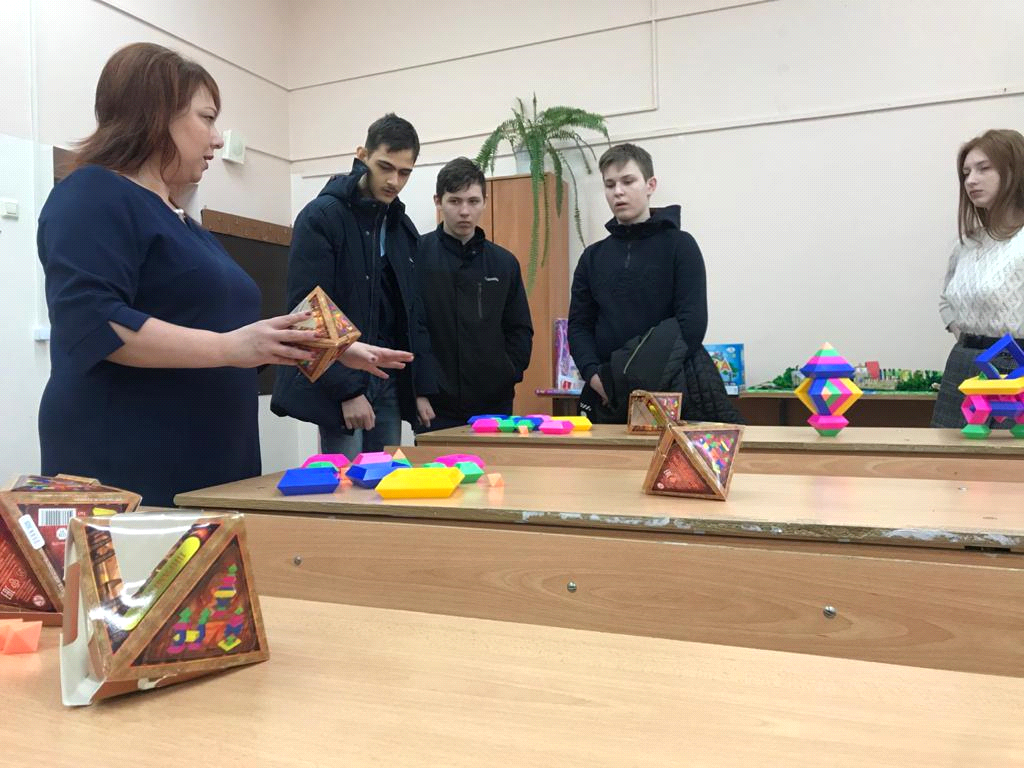 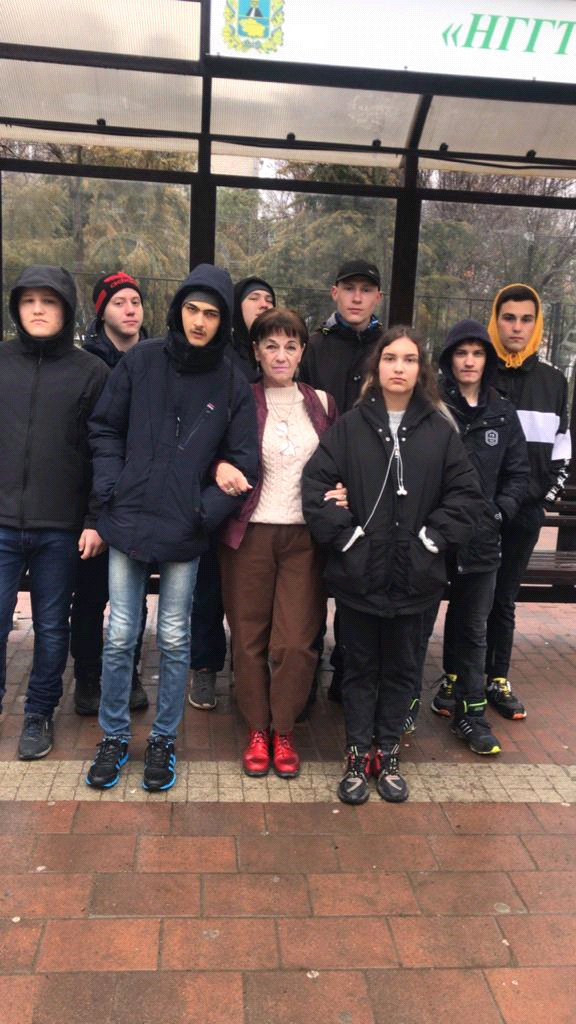 